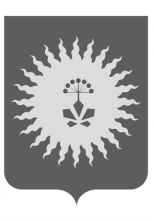 АДМИНИСТРАЦИЯ АНУЧИНСКОГО МУНИЦИПАЛЬНОГО РАЙОНАП О С Т А Н О В Л Е Н И Е27.04.2016 г.                                    с.Анучино                                               №   93            О внесении изменений в муниципальную программу «Комплексного развития систем коммунальной инфраструктуры Анучинского муниципального района» на 2015-2019 годы, утвержденную постановлением администрации Анучинского муниципального района от 25.09.2014 г. № 474»     Руководствуясь подпунктом «г», пункта 6.2 раздела 6 Положения «О порядке разработки, реализации и оценки эффективности муниципальных программ и ведомственных целевых программ Анучинского муниципального района» утвержденного постановлением администрации Анучинского муниципального района от 02.06.2014 № 295, администрация Анучинского муниципального районаПОСТАНОВЛЯЕТ:Внести изменения в паспорт муниципальной программы «Комплексного развития систем коммунальной инфраструктуры Анучинского муниципального района» на 2015-2019 годы:     1.2. Раздел «Ресурсное обеспечение» читать в следующей редакции:Всего средств: 123 124 910,21  рублей, в том числе:Краевой бюджет – 19 974 000,00 рублей,Местный бюджет – 103 150 910,21  рублей.2015 год – 33 767 223,48 рублей, в том числе:Краевой бюджет – 14 740 000,00 рублей,Местный бюджет – 19 027 223,48 рублей.2016 год – местный бюджет – 30 260 686,73 рублей, в том числе:Краевой бюджет – 5 234 000,00 рублей,Местный бюджет – 25 026 686,73 рублей.2017 год – местный бюджет – 23 113 000,00 рублей,2018 год – местный бюджет – 19 693 000,00 рублей,2019 год – местный бюджет – 16 291 000,00 рублей.     2. Внести изменения в паспорт подпрограммы «Ремонт объектов жилищно–коммунального хозяйства» на 2015-2019 г.г.      2.1. Раздел «Объемы и источники финансирования Подпрограммы» читать в следующей редакции:Всего средств: 5 688 750,00 рублей, в том числеМестный бюджет – 5 688 750,00 рублей.2015 год - местный бюджет – 2 974 350,00 рублей, 2016 год – местный бюджет - 1 089 400,00 рублей,2017 год – местный бюджет – 555 000,00  рублей, 2018 год – местный бюджет – 535 000,00 рублей,2019 год – местный бюджет – 535 000,00 рублей.      2.2. В приложение № 1 к подпрограмме «Ремонт объектов жилищно – коммунального хозяйства» на 2015-2019 гг. внести изменения, Приложение №1 читать в новой редакции (прилагается).     3. Внести изменения в паспорт подпрограммы «Содержание и текущий ремонт автомобильных дорог постоянного пользования, находящихся в муниципальной собственности администрации Анучинского муниципального района» на 2015-2019 г.г.      3.1. Раздел «Объемы и источники финансирования Подпрограммы»  читать в следующей редакции:Всего средств: 104 049 160,21 рублей, в том числеКраевой бюджет - 19 740 000,00 рублей,Местный бюджет – 84 309 160,21 рублей.2015 год – 29 577 873,48  руб., в том числе:Краевой бюджет - 14 740 000,00 рублей,Местный бюджет – 14 837 873,48 рублей.2016 год - местный бюджет – 18 667 286,73  рублей, в том числе:Краевой бюджет – 5 000 000,00 рублей,Местный бюджет – 18 667 286,73 рублей.2017 год – местный бюджет – 18 102 000,00  рублей,2018 год – местный бюджет – 18 102 000,00 рублей,2019 год – местный бюджет – 14 600 000,00 рублей.     3.2. В приложение № 1 к подпрограмме «Содержание и текущий ремонт автомобильных дорог постоянного пользования, находящихся в муниципальной собственности администрации Анучинского муниципального района» на 2015-2019 годы внести изменении, Приложение № 1 читать в новой редакции (прилагается).      4. Внести изменения в паспорт подпрограммы «Развитие системы утилизации ТБО и ЖБО в Анучинском муниципальном районе» на 2015-2019 годы      4.1. Раздел «Объемы и источники финансирования Подпрограммы» читать в следующей редакции:Всего средств: 8 558 800,00 рублей, в том числе  Местный бюджет – 8 558 800 рублей. 2015 год – местный бюджет – 690 800,00  рублей,2016 год - местный бюджет – 4 000 000,00  рублей,2017 год – местный бюджет – 3 756 000,00  рублей,2018 год – местный бюджет – 56 000,00 рублей,2019 год – местный бюджет – 56 000,00 рублей.     4.2. В приложение № 1 к подпрограмме «Развитие системы утилизации ТБО и ЖБО в Анучинском муниципальном районе» на 2015-2019 годы внести изменения, Приложение № 1 читать в новой редакции (прилагается).     5. Внести изменения в паспорт подпрограммы «Обеспечение инженерной инфраструктуры земельных участков, предоставляемых бесплатно для индивидуального жилищного строительства семьям, имеющим трех и более детей на территории Анучинского муниципального района» на 2015-2019 годы     5.1. Раздел «Объемы и источники финансирования Подпрограммы» читать в следующей редакции:Всего средств: 4 504 000,00 рублей, в том числеКраевой бюджет – 234 000,00 рублей,  Местный бюджет – 4 270 000,00 рублей. 2015 год – местный бюджет – 500 000,00  рублей,2016 год - местный бюджет – 1 504 000,00  рублей, в том числе:Краевой бюджет – 234 000,00 рублей,  Местный бюджет – 1 270 000,00 рублей. 2017 год – местный бюджет – 600 000,00  рублей,2018 год – местный бюджет – 900 000,00 рублей,2019 год – местный бюджет – 1 000 000,00 рублей.     5.2. В приложение № 1 к подпрограмме «Обеспечение инженерной инфраструктуры земельных участков, предоставляемых бесплатно для индивидуального жилищного строительства семьям, имеющим трех и более детей на территории Анучинского муниципального района» на 2015-2019 годы внести изменения, Приложение № 1 читать в новой редакции (прилагается).     6. Внести изменения в паспорт подпрограммы «Создание условий для оказания медицинской помощи населению Анучинского муниципального района» на 2015-2019 годы      6.1. Раздел «Объемы и источники финансирования Подпрограммы» читать в следующей редакции:Всего средств: 324 200,00 рублей, в том числеМестный бюджет – 324 200,00 рублей.2015 год – местный бюджет – 24 200,00  рублей,2016 год - местный бюджет – 0,00  рублей,2017 год – местный бюджет – 100 000,00  рублей,2018 год – местный бюджет – 100 000,00 рублей,2019 год – местный бюджет – 100 000,00 рублей.      6.2. В приложение № 1 к подпрограмме «Создание условий для оказания медицинской помощи населению Анучинского муниципального района» на 2015-2019 годы внести изменения, Приложение № 1 читать в новой редакции (прилагается).      7. Общему отделу администрации (Бурдейной) опубликовать постановление в средствах массовой информации и разместить в информационно-телекоммуникационной сети Интернет на официальном сайте администрации Анучинского муниципального района.     8. Настоящее постановление вступает в силу со дня его опубликования.     9. Контроль за исполнением настоящего постановления оставляю за собой.Глава Анучинского муниципального района                                                      С.А. ПонуровскийПриложение № 1К подпрограмме«Ремонт объектов жилищно – коммунального хозяйства» на 2015- 2019 гг.Перечень мероприятий«Ремонт объектов жилищно – коммунального хозяйства» на 2015- 2019 гг.Приложение № 1К подпрограмме«Содержание и текущий ремонт автомобильных дорог постоянного пользования, находящихся в муниципальной собственности администрации Анучинского муниципального района»  на 2015- 2019 гг.Перечень мероприятий«Содержание и текущий ремонт автомобильных дорог общего пользования, находящихся в муниципальной собственности администрации Анучинского муниципального района» на 2015- 2019 гг.Приложение № 1К подпрограмме«Развитие системы утилизации ТБО и ЖБО в Анучинском муниципальном районе» на 2015-2019 гг.Перечень программных мероприятий«Развитие системы утилизации ТБО и ЖБО в Анучинском муниципальном районе» на 2015-.г.Приложение № 1К подпрограмме«Обеспечение инженерной инфраструктурыземельных участков, предоставляемых бесплатнодля индивидуального жилищного строительствасемьям, имеющим трех и более детей на территорииАнучинского муниципального района»  на 2015-2019 гг.Перечень программных мероприятий   «Обеспечение инженерной инфраструктуры земельных участков, предоставляемых бесплатно для индивидуального жилищного строительства семьям, имеющим трех и более детей на территории Анучинского муниципального района» на 2015-.г.Приложение № 1К подпрограмме«Создание условий для оказания медицинской помощи населению Анучинского муниципального района»  на 2015-2019 гг.Перечень программных мероприятий«Создание условий для оказания медицинской помощи населению Анучинского муниципального района» на 2015-2019 г.г.№ п/пНаименование мероприятий201520162017201820191Капитальный ремонт дымовых труб1 073 100,000,000,000,000,002Приобретение котлов, запасных частей на котельные1 280 500,000,000,000,000,003Ремонт сетей водоснабжения430 750,00122 400,000,0010 000,000,004Ремонт тепловых сетей0,0010 000,0020 000,000,000,005Взнос в Фонд капитального ремонта190 000,00250 000,00250 000,0025 0000,00250 000,006Ремонт колодцев по району (питьевая вода)0,000,0025 000,0025 000,0025 000,007Проведение лабораторных исследований воды из колодцев и дезинфекция0,000,0050 000,0050 000,0050 000,008Ремонт водонапорных башен и скважин0,000,0010 000,000,000,009Оформление паспортов зоны санитарной охраны0,00465 000,0050 000,0050 000,0050 000,0010Ремонт сетей водоотведения0,0072 000,000,000,0010 000,0011Инвентаризация жилых помещений требующих проведения ремонта :количество помещений;площадь помещений требующих выполнения ремонтных работ;количество проживающих (зарегистрированных) граждан в жилых помещениях0,000,000,000,000,0012Комиссионное обследование жилых помещений и получение заключения о состоянии объекта:создание комиссии по обследованию объекта, составление акта в отношении обследуемого объекта (принятие комиссионных решений),привлечение специализированной организации для обследования объекта (заключение муниципального контракта на выполнение работ в соответствии с Федеральным законом от 05.04.2013 № 44-ФЗ «О контрактной системе в сфере закупок товаров, работ, услуг для обеспечения государственных и муниципальных нужд»)0,0050 000,0050 000,0050 000,0050 000,0013Изготовление сметной документации на выполнение ремонтных работ (заключение муниципального контракта на выполнение работ в соответствии с Федеральным законом от 05.04.2013 № 44-ФЗ «О контрактной системе в сфере закупок товаров, работ, услуг для обеспечения государственных и муниципальных нужд»)0,0050 000,0050 000,0050 000,0050 000,0014Выполнение ремонтных работ по ремонту муниципальных жилых помещений (выбор исполнителя на выполнение работ по ремонту муниципальных жилых помещений в соответствии с Федеральным законом от 05.04.2013 № 44-ФЗ «О контрактной системе в сфере закупок товаров, работ, услуг для обеспечения государственных и муниципальных нужд»)0,0050 000,0050 000,0050 000,0050 000,0015Установка пожарной сигнализации0,0020 000,000,000,000,00ИТОГО:2 974 350,001 089 400,00555 000,00535 000,00535 000,00№ п/пНаименование мероприятийВиды работ201520162017201820191Мероприятия по содержанию  и текущему ремонту автомобильных дорог районаЯмочный ремонт, профилирование, отчистка от снега, асфальтирование, Проектно-сметная документация, оформление паспортов, строительство и реконструкция дорог, ремонт мостов12 048 248,7910 167 286,7318 102 000,0018 102 000,0014 600 000,002Субсидии на капитальный ремонт и ремонт автомобильных дорог общего пользования  населенных пунктовРемонт дорог, асфальтирование, устройство грунтовых, пескогравийных оснований14 740 000,005 000 000,000,000,000,003Разработка проектно-сметной документации на капитальный ремонт автомобильной дороги местного значения с. Новогордеевка - мост возле с. ШекляевоРазработка проектно-сметной документации299 000,001 000 000,000,000,000,004Приобретение дорожно-эксплуатационной технике для содержания и ремонта автомобильных дорогПриобретение дорожно -эксплуатационной технике для содержания и текущего ремонта автомобильных дорог1 722 624,697 200 000,000,000,000,005Мероприятия по безопасности дорожного движенияРазработка проектов организации дорожного движения, схем дислокации дорожных знаков и схем разметки; установка дорожных знаков, искусственной неровности и нанесение разметки;  приобретение материалов для нанесения дорожной разметки, дорожных знаков и искусственной неровности768 000,00300 00,000,000,000,00ИТОГО:29 577 873,4823 667 286,7318 102 000,0018 102 000,0014 600 000,00№ п/пНаименование мероприятий201520162017201820191Организация  экологически безопасного сбора, хранения, транспортировки, использования опасных бытовых отходовУстройство бетонных площадок для контейнеров для сбора мусора. Приобретение контейнеров для сбора и вывоза мусора. Ликвидация несанкционированных свалок170 600,00300 000,0036 000,0036 000,0036 000,002Обеспечение эффективного мониторинга окружающей среды в районе объектов по сбору, складированию, обеззараживанию и захоронению бытовых отходов0,000,0020 000,0020 000,0020 000,003Реконструкция существующей санкционированной свалки под полигон для ТБО в с. Нововарваровка Анучинского муниципального района500 000,000,000,000,000,004Капитальный ремонт очистных сооружений биологической очистки производительностью 400 м³/сут в с. Анучино Приморского краяПроверка проектно-сметной документации.20 200,003 700 000,003 700 000,000,000,00ИТОГО:690 800,004 000 000,003 756 000,0056 000,0056 000,00№ п/пНаименование мероприятий2015 20162017201811.Проектно-изыскательские мероприятия:1.1.Технические условия на электроснабжение.1.2.Инженерно-геологические и гидрологические изыскания под строительство инженерных сетей.2.Выполнение ПСД на сети транспортной инфраструктуры, сетей водоснабжения.  3.Прохождение экспертизы проектов. 4. Проект планировки территории.500 000,00864 000,000,000,000,0022.Выполнение строительно-монтажных работ по устройству наружных инженерных и транспортных сетей:2.1.Строительство наружных сетей электроснабжения, водоснабжения, строительство автомобильной  дороги.0,00406 000,00600 000,00900 000,000,003Устройство асфальтового дорожного покрытия0,000,000,000,001 000 000,004Субсидии на разработку ПСД , строительство автомобильных дорог0,00234 000,000,000,000,00ИТОГО:500 000,001 504 000,00600 000,00900 000,001 000 000,00№ п/пНаименование мероприятий201520162017201820191Подключение водоснабжения, водоотведения, электроснабжения24 200,000,00100 000,00100 000,00100 000,00ИТОГО:24 200,000,00100 000,00100 000,00100 000,00